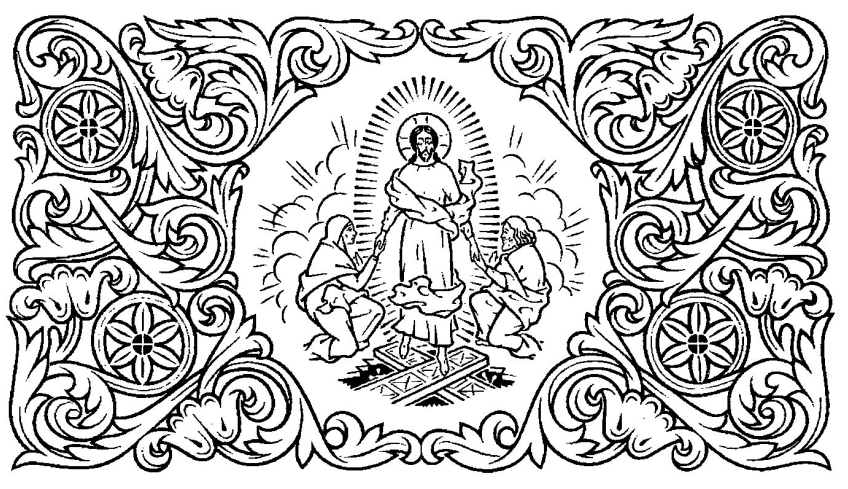 RÂNDUIALA PARASTASULUIPREOTUL: Binecuvântat este Dumnezeul nostru totdeauna, acum și pururea și în vecii vecilor. 	STRANA:  Amin! apoi:	Sfinte Dumnezeule, Sfinte tare, Sfinte fără de moarte, miluiește-ne pe noi. (de trei ori)Slavă Tatălui și Fiului și Sfântului Duh.Şi acum și pururea și în vecii vecilor. Amin.	Preasfântă Treime, miluiește-ne pe noi. Doamne, curățește păcatele noastre. Stăpâne, iartă fărădelegile noastre. Sfinte, cercetează și vindecă neputințele noastre, pentru numele Tău.	Doamne miluiește, Doamne miluiește, Doamne miluiește.Slavă Tatălui şi Fiului şi Sfântului Duh.Și acum şi pururea şi-n vecii vecilor. Amin.	Tatăl nostru, Care eşti în ceruri, sfinţească-se numele Tău. Vie împărăţia Ta. Facă-se voia Ta, precum în cer aşa şi pe pământ. Pâinea noastră cea spre ființă, dă-ne-o nouă astăzi. Şi ne iartă nouă păcatele noastre, precum şi noi iertăm greşiţilor noştri; şi nu ne duce pe noi în ispită, ci ne izbăveşte de cel viclean.	PREOTUL: Că a Ta este Împărăţia şi puterea şi slava, a Tatălui şi a Fiului şi a Sfântului Duh, acum şi pururea şi în vecii vecilor.	STRANA: Amin.	Doamne miluiește (de 12 ori)Slavă Tatălui şi Fiului şi Sfântului Duh.Și acum şi pururea şi-n vecii vecilor. Amin.	Veniţi să ne închinăm împăratului nostru Dumnezeu!	Veniţi să ne închinăm  şi să cădem la Hristos, împăratul nostru Dumnezeu!	Veniţi să ne închinăm şi să cădem la însuşi Hristos, împăratul şi Dumnezeul nostru! (făcând de fiecare dată o închinăciune)PSALMUL 90	Cel ce locuieşte în ajutorul Celui Preaînalt, întru acoperământul Dumnezeului cerului se va sălăşlui. 	Va zice Domnului: „Sprijinitorul meu eşti şi scăparea mea; Dumnezeul meu, voi nădăjdui spre Dânsul“.	Că El te va izbăvi din cursa vânătorilor şi de cuvântul tulburător.	Cu spatele te va umbri pe tine şi sub aripile Lui vei nădăjdui; ca o armă te va înconjura adevărul Lui.	Nu te vei teme de frica de noapte, de săgeata ce zboară ziua,	De lucrul ce umblă în întuneric, de molima și de diavolul ce bântuie întru amiază.	Cădea-vor dinspre latura ta o mie şi zece mii de-a dreapta ta, dar de tine nu se vor apropia.	Însă cu ochii tăi vei privi şi răsplătirea păcătoşilor vei vedea.	Pentru că pe Domnul, nădejdea mea, pe Cel Preaînalt L-ai pus scăpare ţie.	Nu vor veni către tine rele şi bătaie nu se va apropia de locaşul tău.	Că îngerilor Săi va porunci pentru tine ca să te păzească în toate căile tale.	Pe mâini te vor înălţa ca nu cumva să împiedici de piatră piciorul tău.	Peste aspidă şi vasilisc vei păşi şi vei călca peste leu şi peste balaur.	„Că spre Mine a nădăjduit şi-l voi izbăvi pe el, zice Domnul; îl voi acoperi pe el că a cunoscut numele Meu.	Striga-va către Mine şi-l voi auzi pe el; cu dânsul sunt în necaz şi-l voi scoate pe el şi-l voi slăvi.	Cu lungime de zile îl voi umple pe el, şi-i voi arăta lui mântuirea Mea“. Slavă Tatălui şi Fiului şi Sfântului Duh.Și acum şi pururea şi-n vecii vecilor. Amin.Aliluia, Aliluia, Aliluia.ECTENIA	PREOTUL: Cu pace Domnului să ne rugăm.	STRANA: Doamne, miluiește.	PREOTUL: Pentru pacea de sus și pentru mântuirea sufletelor noastre, Domnului să ne rugăm.	STRANA: Doamne, miluiește.	PREOTUL: Pentru iertarea greşelilor celor ce întru fericită adormire s-au mutat, Domnului să ne rugăm.	STRANA: Doamne, miluiește.	PREOTUL: Pentru pururea pomeniţii robii lui Dumnezeu (Numele) cei din veac adormiţi în dreapta credinţă ortodoxă: a strămoşilor, a moşilor, a părinţilor, a fraţilor, a ctitorilor acestui sfânt locaş şi a tuturor ortodocşilor creştini, celor ce se odihnesc aici şi pretutindenea; pentru odihna, liniştea şi fericirea lor, Domnului să ne rugăm.-----------------------------------------------------------------------------------------------------	La pomenirea Eroilor se va rosti, în locul cererii de mai sus, aceasta:	Pentru odihna sufletelor fericiților întru adormire eroi, ostași și luptători români din toate timpurile și din toate locurile, care s-au jertfit pe câmpurile de luptă, în lagăre și în închisori pentru apărarea patriei și a credinței ortodoxe strămoșești, pentru întregirea neamului, pentru libertatea și demnitatea poporului român, și pentru ca să li se ierte lor toată greșeala cea de voie și cea fără de voie, Domnului să ne rugăm.-----------------------------------------------------------------------------------------------------	STRANA: Doamne, miluiește.	PREOTUL: Pentru ca să li se ierte lor toată greşeala cea de voie şi cea fără de voie, Domnului să ne rugăm.	STRANA: Doamne, miluiește.	PREOTUL: Pentru ca neosândiţi să stea la înfricoşătorul scaun al slavei lui Dumnezeu, Domnului să ne rugăm.	STRANA: Doamne, miluiește.	PREOTUL: Pentru cei ce plâng şi se chinuiesc, aşteptând mângâierea lui Hristos, Domnului să ne rugăm.	STRANA: Doamne, miluiește.	 PREOTUL: Pentru ca să se îndepărteze de la ei toată durerea, întristarea şi suspinul şi să-i sălăşluiască pe ei unde străluceşte lumina feţei lui Dumnezeu, Domnului să ne rugăm.	STRANA: Doamne, miluiește.	PREOTUL: Pentru ca Domnul Dumnezeul nostru să aşeze sufletele lor în loc luminat, în loc cu verdeaţă, în loc de odihnă, unde toţi drepţii sălăşluiesc, Domnului să ne rugăm.	STRANA: Doamne, miluiește.	PREOTUL: Pentru ca să fim izbăviți ei și noi de focul cel veșnic, Domnului să ne rugăm.	STRANA: Doamne, miluiește.	PREOTUL: Mila lui Dumnezeu, Împărăția Cerurilor și iertarea păcatelor lor cerând, pe noi înșine și unul pe altul și toată viața noastră, lui Hristos Dumnezeu să o dăm.	STRANA: Ție, Doamne.	PREOTUL: Că Tu eşti învierea şi viaţa și odihna adormiților robilor Tăi (Numele), Hristoase, Dumnezeul nostru, și Ție slavă înălțăm, împreună și Celui fără de început al Tău Părinte și Preasfântului și bunului și de viață făcătorului Tău Duh, acum și pururea și în vecii vecilor.	STRANA: AminApoi, cântă pe glasul al 8-lea:	Aliluia, aliluia, aliluia.	Stih 1: Fericiţi sunt pe care i-ai ales şi i-ai primit, Doamne. (Psalmul 64:4)	Aliluia, aliluia, aliluia.	Stih 2: Şi pomenirea lor din neam în neam.(Psalmul 134:13)	Aliluia, aliluia, aliluia.	Stih 3: Sufletele lor întru bunătăţi se vor sălăşlui şi seminţia lor va moşteni pământul. (Psalmul 24:14)Apoi aceste tropare, glasul al 8-lea:Cela ce prin adâncul înţelepciunii, cu iubirea de oameni toate le chiverniseşti şi ceea ce este de folos tuturor le dăruieşti, Unule Ziditorule, odihneşte, Doamne, sufletele adormiților robilor Tăi, că spre Tine nădejdea şi-au pus, spre Făcătorul şi Ziditorul şi Dumnezeul nostru.Slavă Tatălui şi Fiului şi Sfântului Duh.Și acum şi pururea şi-n vecii vecilor. Amin.Pe tine zid şi liman te avem şi rugătoare bine primită către Dumnezeu, pe Care L-ai născut, Născătoare de Dumnezeu nenuntită, ceea ce eşti credincioşilor mântuire.† Viu va fi sufletul meu şi Te va lăuda şi judecăţile Tale îmi vor ajuta mie.Rătăcit-am ca o oaie pierdută; caută pe robul Tău, că poruncile Tale nu le-am uitat.STRANA CÂNTĂ BINECUVÂNTĂRILE RĂPOSAȚILOR, Glasul 5	Binecuvântat ești, Doamne, învaţă-ne pe noi îndreptările Tale.	Ceata sfinţilor a aflat izvorul vieţii şi uşa Raiului;să aflu şi eu calea prin pocăinţă;eu sunt oaia cea pierdută;cheamă-mă, Mântuitorule,şi mă mântuieşte.	Binecuvântat ești, Doamne, învaţă-ne pe noi îndreptările Tale.	Cei ce pe Mielul lui Dumnezeu aţi mărturisitşi aţi fost junghiaţi ca nişte miei,fiind mutaţi la viaţa cea neîmbătrânitoareşi pururea veşnică, Sfinţilor;Aceluia cu dinadinsul, Mucenicilor, vă rugaţi,să ne dăruiască nouădezlegare datoriilor.	Binecuvântat ești, Doamne, învaţă-ne pe noi îndreptările Tale.	Cei ce aţi umblat pe calea cea strâmtă şi cu chinuri;toţi care, în viaţă, crucea ca jugul aţi luatşi Mie aţi urmat cu credinţă,veniţi de luaţi darurilepe care le-am pregătit vouăşi cununile cereşti.	Binecuvântat ești, Doamne, învaţă-ne pe noi îndreptările Tale.	Chipul slavei Tale celei negrăite sunt,deşi port rănile păcatelor;miluieşte zidirea Ta, Stăpâne,şi o curăţeşte cu îndurarea Ta;şi moştenirea cea dorită dăruieşte-mi,făcându-mă pe mine iarăşicetăţean al Raiului.	Binecuvântat ești, Doamne, învaţă-ne pe noi îndreptările Tale.	Cel ce cu mâna dintru nefiinţă m-ai zidit,şi cu chipul Tău cel dumnezeiesc m-ai cinstit,iar pentru călcarea poruncii iarăşi m-ai întors în pământ,din carele am fost luat,la Cel după asemănare mă ridică,cu frumuseţea cea dintâiiarăşi împodobindu-mă.	Binecuvântat ești, Doamne, învaţă-ne pe noi îndreptările Tale.	Odihneşte, Dumnezeule, pe robii Tăişi-i aşează în Rai,unde cetele sfinţilor, Doamne,şi drepţii ca luminătorii strălucesc;pe adormiții robii Tăi odihneşte-i,trecându-le lor toate greşelile.Slavă Tatălui și Fiului și Sfântului Duh.	Pe o Dumnezeire în trei străluciri,cu dreaptă credinţă să o lăudăm, strigând:Sfânt eşti Părinte fără de început,Fiule, Cel împreună fără de începutşi Duhule cel dumnezeiesc;luminează-ne pe noi, care cu credinţă slujim Ţie,şi ne scoate din focul cel de veci.Şi acum și pururea și în vecii vecilor. Amin.	Bucură-te, curată,ceea ce ai născut pe Dumnezeu cu trupspre mântuirea tuturor;că neamul omenesc a aflat mântuire prin tine,şi noi să aflăm Raiul,Născătoare de Dumnezeu,Curată şi binecuvântată.	Aliluia, Aliluia, Aliluia; Slavă Ţie, Dumnezeule!	Aliluia, Aliluia, Aliluia; Slavă Ţie, Dumnezeule!Aliluia, Aliluia, Aliluia; Slavă Ţie, Dumnezeule!ECTENIA ÎNTREITĂ PENTRU CEI RĂPOSAȚIPREOTUL: Miluieşte-ne pe noi, Dumnezeule, după mare mila Ta, rugămu-ne Ţie, auzi-ne şi ne miluieşte.STRANA: Doamne, miluiește, Doamne miluiește, Doamne miluiește.PREOTUL: Încă ne rugăm pentru odihna sufletelor adormiților robilor lui Dumnezeu (Numele), și pentru ca să li se ierte lor toată greşeala cea de voie şi cea fără de voie.STRANA: Doamne, miluiește, Doamne, miluiește, Doamne, miluiește.PREOTUL: Ca Domnul Dumnezeul nostru să aşeze sufletele lor unde drepţii se odihnesc.Mila lui Dumnezeu, împărăţia cerurilor şi iertarea păcatelor lor, de la Hristos, Împăratul cel fără de moarte şi Dumnezeul nostru, să cerem. Domnului să ne rugăm.STRANA:  Dă, Doamne. Doamne, miluiește.PREOTUL: Dumnezeul duhurilor și a tot trupul, Care ai călcat moartea și pe diavol l-ai surpat și ai dăruit viață lumii Tale, Însuți, Doamne, odihnește sufletele adormiților robilor Tăi (Numele), în loc luminat, în loc cu verdeață, în loc de odihnă, de unde au fugit toată durerea, întristarea și suspinul. Și orice greșeală au săvârșit ei cu cuvântul, cu fapta, sau cu gândul, ca un Dumnezeu bun și iubitor de oameni, iartă-le lor (toți cei de față zic: Dumnezeu să-i ierte!). Că nu este om, care să fie viu și să nu greșească; numai Tu singur ești fără de păcat; dreptatea Ta este dreptate în veac și cuvântul Tău este adevărul.Că Tu ești învierea și viața și odihna adormiților robilor Tăi (Numele), Hristoase, Dumnezeul nostru, și Ție slavă înălțăm, împreună și Celui fără de început al Tău Părinte și Preasfântului și bunului și de viață făcătorului Tău Duh, acum și pururea și în vecii vecilor.LA SÂMBETELE MOȘILOR, ectenia morților se zice astfel:PREOTUL: Miluieşte-ne pe noi, Dumnezeule, după mare mila Ta, ne rugăm Ţie, auzi-ne şi ne miluieşte.STRANA: Doamne, miluiește, Doamne miluiește, Doamne miluiește.PREOTUL: Încă ne rugăm pentru odihna și iertarea sufletelor celor din veac adormiți întru dreapta credință: a strămoșilor, a moșilor, a părinților, a maicilor, a fraților, a surorilor, a fiilor și a tuturor sufletelor celor dintr-o rudenie și seminție cu noi, care mai înainte au adormit în nădejdea învierii și a vieții veșnice, a ctitorilor sfântului locașului acestuia, a miluitorilor și binefăcătorilor și a tuturor celor ce s-au ostenit și au slujit în sfânt locașul acesta: arhierei, ieromonahi, preoți, ierodiaconi, diaconi, monahi și slujitori ortodocși creștini care odihnesc aici și pretutindeni, și a robilor lui Dumnezeu care acum se pomenesc (Numele), și pentru ca să li se ierte lor toată greşeala cea de voie şi cea fără de voie.STRANA: Doamne, miluiește, Doamne, miluiește, Doamne, miluiește.PREOTUL: Ca Domnul Dumnezeul să aşeze sufletele și numele lor în cartea vieții, în sânurile lui Avraam, în latura celor vii, în împărăția cerurilor și în Raiul desfătării, unde drepţii se odihnesc.Mila lui Dumnezeu, împărăţia cerurilor şi iertarea păcatelor lor, de la Hristos, Împăratul cel fără de moarte şi Dumnezeul nostru, să cerem. Domnului să ne rugăm.STRANA: Dă, Doamne. Doamne, miluiește.PREOTUL: Dumnezeul duhurilor și a tot trupul, Care ai călcat moartea și pe diavol l-ai surpat și ai dăruit viață lumii Tale, Însuți, Doamne, odihnește sufletele adormiților robilor Tăi (Numele) în loc luminat, în loc de verdeață, în loc de odihnă, de unde au fugit toată durerea, întristarea și suspinul. Și orice greșeală au săvârșit ei cu cuvântul, cu fapta sau cu gândul, ca un Dumnezeu bun și iubitor de oameni, iartă-le lor (toți cei de față zic: Dumnezeu să-i ierte!). Că nu este om, care să fie viu și să nu greșească; numai Tu singur ești fără de păcat; dreptatea Ta este dreptate în veac și cuvântul Tău este adevărul.Că Tu ești învierea și viața și odihna adormiților robilor Tăi (Numele), Hristoase, Dumnezeul nostru, și Ție slavă înălțăm, împreună și Celui fără de început al Tău Părinte și Preasfântului și bunului și de viață făcătorului Tău Duh, acum și pururea și în vecii vecilor.STRANA: Amin.Apoi cântă SEDEALNA, glasul al 5-leaOdihneşte, Mântuitorul nostru, cu drepţii pe robii Tăi, şi-i sălăşluieşte pe dânșii în curţile Tale, precum este scris, trecând ca un bun greşelile lor cele de voie şi cele fără de voie, şi toate cele cu ştiinţă şi cu neştiinţă, Iubitorule de oameni.Slavă Tatălui şi Fiului şi Sfântului Duh.Și acum şi pururea şi-n vecii vecilor. Amin.Cel ce din Fecioară ai răsărit lumii, Hristoase Dumnezeule, şi prin aceasta fiii luminii ne-ai arătat, miluieşte-ne pe noi.Se citește PSALMUL 50Miluiește-mă, Dumnezeule, după mare mila Ta și după mulțimea îndurărilor Tale șterge fărădelegea mea. Mai vârtos mă spală de fărădelegea mea și de păcatul meu mă curățește. Că fărădelegea mea eu o cunosc și păcatul meu înaintea mea este pururea. Ție Unuia am greșit și rău înaintea Ta am făcut, așa încât drept ești Tu întru cuvintele Tale și biruitor când vei judeca Tu. Că iată, întru fărădelegi m-am zămislit și în păcate m-a născut maica mea. Că iată, adevărul ai iubit; cele nearătate și cele ascunse ale înțelepciunii Tale mi-ai arătat mie.Stropi-mă-vei cu isop și mă voi curăți; spăla-mă-vei și mai vârtos decât zăpada mă voi albi. Auzului meu vei da bucurie și veselie; bucura-se-vor oasele cele smerite. Întoarce fața Ta de la păcatele mele și toate fărădelegile mele șterge-le. Inimă curată zidește întru mine, Dumnezeule și duh drept înnoiește întru cele dinlăuntru ale mele. Nu mă lepăda de la fața Ta și Duhul Tău Cel Sfânt nu-l lua de la mine. Dă-mi mie bucuria mântuirii Tale și cu duh stăpânitor mă întărește. Învăța-voi pe cei fără de lege căile Tale și cei necredincioși la Tine se vor întoarce. Izbăvește-mă de vărsarea de sânge, Dumnezeule, Dumnezeul mântuirii mele; bucura-se-va limba mea de dreptatea Ta. Doamne, buzele mele vei deschide și gura mea va vesti lauda Ta. Că de ai fi voit jertfă, ți-aș fi dat; arderile de tot nu le vei binevoi. Jertfa lui Dumnezeu este duhul umilit; inima înfrântă și smerită Dumnezeu nu o va urgisi. Fă bine, Doamne, întru bună voirea Ta, Sionului, și să se zidească zidurile Ierusalimului. Atunci vei binevoi jertfa dreptății, prinosul și arderile de tot; atunci vor pune pe altarul Tău viței.Strana cântă IRMOSUL, pe glasul al 6-lea:Nu este Sfânt precum Tu, Doamne, Dumnezeul meu, Care ai înălţat fruntea credincioşilor Tăi, Bunule; şi ne-ai întărit pe noi pe piatra mărturisirii Tale.ECTENIA MICĂ PENTRU CEI RĂPOSAȚI	PREOTUL: Iară şi iară, cu pace, Domnului să ne rugăm.STRANA: Doamne, miluiește.PREOTUL: Încă ne rugăm pentru odihna sufletelor adormiților robilor lui Dumnezeu (Numele), și pentru ca să li se ierte lor toată greşeala cea de voie şi cea fără de voie.STRANA: Doamne, miluiește.PREOTUL: Ca Domnul Dumnezeu să aşeze sufletele lor unde drepţii se odihnesc.Mila lui Dumnezeu, împărăţia cerurilor şi iertarea păcatelor lor, de la Hristos, Împăratul cel fără de moarte şi Dumnezeul nostru, să cerem. Domnului să ne rugăm.STRANA: Dă, Doamne. Doamne, miluiește.PREOTUL: Dumnezeul duhurilor și a tot trupul, Care ai călcat moartea și pe diavol l-ai surpat și ai dăruit viață lumii Tale, Însuți, Doamne, odihnește sufletele adormiților robilor Tăi (Numele), în loc luminat, în loc cu verdeață, în loc de odihnă, de unde au fugit toată durerea, întristarea și suspinul. Și orice greșeală au săvârșit ei cu cuvântul, cu fapta, sau cu gândul, ca un Dumnezeu bun și iubitor de oameni, iartă-le lor (toți cei de față zic: Dumnezeu să-i ierte!). Că nu este om, care să fie viu și să nu greșească; numai Tu singur ești fără de păcat; dreptatea Ta este dreptate în veac și cuvântul Tău este adevărul.Că Tu ești învierea și viața și odihna adormiților robilor Tăi (Numele), Hristoase, Dumnezeul nostru, și Ție slavă înălțăm, împreună și Celui fără de început al Tău Părinte și Preasfântului și bunului și de viață făcătorului Tău Duh, acum și pururea și în vecii vecilor.STRANA: Amin.Și cântă SEDEALNA, glasul al 6-lea	Cu adevărat deşertăciune sunt toate şi viaţa aceasta este umbră şi vis; că în deşert se tulbură tot pământeanul, precum a zis Scriptura: când dobândim lumea, atunci în groapă ne sălăşluim, unde împreună sunt împăraţii şi săracii. Pentru aceasta, Hristoase Dumnezeule, pe robii Tăi aceștia, mutați de la noi odihneşte-i, ca un iubitor de oameni.Slavă Tatălui și Fiului și Sfântului Duh.Şi acum și pururea și în vecii vecilor. Amin.	Preasfântă Născătoare de Dumnezeu, în vremea vieţii mele nu mă părăsi pe mine, ajutorului omenesc nu mă încredinţa, ci singură mă apără şi mă miluieşte.STRANA cântă IRMOSUL, glasul al 6-lea	Marea vieţii văzând-o înălţându-se de viforul ispitelor, la limanul Tău cel lin alergând, strig către Tine: Scoate din stricăciune viaţa mea, mult-Milostive!ECTENIA MICĂ PENTRU CEI RĂPOSAȚI	PREOTUL: Iară şi iară, cu pace, Domnului să ne rugăm.STRANA: Doamne, miluiește.PREOTUL: Încă ne rugăm pentru odihna sufletelor adormiților robilor lui Dumnezeu (Numele), și pentru ca să li se ierte lor toată greşeala cea de voie şi cea fără de voie.STRANA: Doamne, miluiește.PREOTUL: Ca Domnul Dumnezeu să aşeze sufletele lor unde drepţii se odihnesc.Mila lui Dumnezeu, împărăţia cerurilor şi iertarea păcatelor lor, de la Hristos, Împăratul cel fără de moarte şi Dumnezeul nostru, să cerem. Domnului să ne rugăm.STRANA: Dă, Doamne. Doamne, miluiește.PREOTUL: Dumnezeul duhurilor și a tot trupul, Care ai călcat moartea și pe diavol l-ai surpat și ai dăruit viață lumii Tale, Însuți, Doamne, odihnește sufletele adormiților robilor Tăi (Numele), în loc luminat, în loc cu verdeață, în loc de odihnă, de unde au fugit toată durerea, întristarea și suspinul. Și orice greșeală au săvârșit ei cu cuvântul, cu fapta, sau cu gândul, ca un Dumnezeu bun și iubitor de oameni, iartă-le lor (toți cei de față zic: Dumnezeu să-i ierte!). Că nu este om, care să fie viu și să nu greșească; numai Tu singur ești fără de păcat; dreptatea Ta este dreptate în veac și cuvântul Tău este adevărul.Că Tu ești învierea și viața și odihna adormiților robilor Tăi (Numele), Hristoase, Dumnezeul nostru, și Ție slavă înălțăm, împreună și Celui fără de început al Tău Părinte și Preasfântului și bunului și de viață făcătorului Tău Duh, acum și pururea și în vecii vecilor.STRANA cântă CONDACUL, glasul al 8-lea:	Cu sfinţii odihneşte, Hristoase, sufletele adormiților robilor Tăi, unde nu este durere, nici întristare, nici suspin, ci viaţă fără de sfârşit.PREOTUL rostește ICOSUL	Tu singur eşti fără de moarte, Cel ce ai făcut şi ai zidit pe om; iar noi, pământenii, din pământ suntem zidiţi şi în acelaşi pământ vom merge, precum ai poruncit, Cel ce m-ai zidit şi mi-ai zis: Pământ eşti şi în pământ vei merge, unde toţi pământenii mergem, făcând tânguire de îngropare cântarea: Aliluia, Aliluia, Aliluia.STRANA cântă din nou CONDACUL, glasul al 8-lea:	Cu sfinţii odihneşte, Hristoase, sufletele adormiților robilor Tăi, unde nu este durere, nici întristare, nici suspin, ci viaţă fără de sfârşit.	PREOTUL, cu glas înalt: Pe Născătoarea de Dumnezeu și Maica Luminii, întru cântări, cinstind-o, să o slăvim.	STRANA: Stih: Duhurile și sufletele drepților Te vor lăuda pe Tine, Doamne.Apoi cântă IRMOSUL, glasul al 6-lea	Pe Dumnezeu a-L vedea nu este cu putinţă oamenilor, spre Care nu cutează a căuta oștile îngereşti; iar prin tine, Preacurată, S-a arătat oamenilor Cuvântul întrupat, pe Care, slăvindu-L cu oştile cereşti, pe tine te fericim.	Sfinte Dumnezeule, Sfinte tare, Sfinte fără de moarte, miluiește-ne pe noi. 	Sfinte Dumnezeule, Sfinte tare, Sfinte fără de moarte, miluiește-ne pe noi.	Sfinte Dumnezeule, Sfinte tare, Sfinte fără de moarte, miluiește-ne pe noi.Slavă Tatălui și Fiului și Sfântului Duh.Şi acum și pururea și în vecii vecilor. Amin.	Preasfântă Treime, miluiește-ne pe noi. Doamne, curățește păcatele noastre. Stăpâne, iartă fărădelegile noastre. Sfinte, cercetează și vindecă neputințele noastre, pentru numele Tău.	Doamne miluiește, Doamne miluiște, Doamne miluiește.Slavă Tatălui şi Fiului şi Sfântului Duh.Și acum şi pururea şi-n vecii vecilor. Amin.	Tatăl nostru, Care eşti în ceruri, sfinţească-se numele Tău. Vie împărăţia Ta. Facă-se voia Ta, precum în cer aşa şi pe pământ. Pâinea noastră cea spre ființă, dă-ne-o nouă astăzi. Şi ne iartă nouă păcatele noastre, precum şi noi iertăm greşiţilor noştri; şi nu ne duce pe noi în ispită, ci ne izbăveşte de cel viclean.	PREOTUL: Că a Ta este Împărăţia şi puterea şi slava, a Tatălui şi a Fiului şi a Sfântului Duh, acum şi pururea şi în vecii vecilor.STRANA: Amin.După care cântă TROPARELE, pe glasul al 4-lea:Cu duhurile drepţilor, celor ce s-au săvârşit, odihneşte Mântuitorule, sufletul adormitului robului Tău, păzindu-l pe dânsul în viaţa cea fericită, care este la Tine, Iubitorule de oameni.Întru odihna Ta, Doamne, unde toţi sfinţii Tăi se odihnesc, odihneşte şi sufletul robului Tău, că Tu singur eşti fără de moarte.Slavă Tatălui și Fiului și Sfântului Duh.Tu eşti Dumnezeu, Care Te-ai pogorât în iad şi ai dezlegat durerile celor ferecaţi; Însuţi şi sufletul robului Tău odihneşte-l.Şi acum și pururea și în vecii vecilor. Amin.Una curată şi preanevinovată Fecioară, care ai născut pe Dumnezeu mai presus de fire, pe Acela roagă-L să mântuiască şi sufletul adormitului robului tău.ECTENIA ÎNTREITĂ PENTRU RĂPOSAȚI PREOTUL: Miluieşte-ne pe noi, Dumnezeule, după mare mila Ta, rugămu-ne Ţie, auzi-ne şi ne miluieşte.STRANA: Doamne, miluiește, Doamne miluiește, Doamne miluiește.PREOTUL: Încă ne rugăm pentru odihna sufletelor adormiților robilor lui Dumnezeu (Numele), și pentru ca să li se ierte lor toată greşeala cea de voie şi cea fără de voie.STRANA: Doamne, miluiește, Doamne, miluiește, Doamne, miluiește.PREOTUL: Ca Domnul Dumnezeul nostru să aşeze sufletele lor unde drepţii se odihnesc.Mila lui Dumnezeu, împărăţia cerurilor şi iertarea păcatelor lor, de la Hristos, Împăratul cel fără de moarte şi Dumnezeul nostru, să cerem. Domnului să ne rugăm.STRANA:  Dă, Doamne. Doamne, miluiește.PREOTUL: Dumnezeul duhurilor și a tot trupul, Care ai călcat moartea și pe diavol l-ai surpat și ai dăruit viață lumii Tale, Însuți, Doamne, odihnește sufletele adormiților robilor Tăi (Numele) în loc luminat, în loc de verdeață, în loc de odihnă, de unde au fugit toată durerea, întristarea și suspinul. Și orice greșeală au săvârșit ei cu cuvântul, cu fapta sau cu gândul, ca un Dumnezeu bun și iubitor de oameni, iartă-le lor (toți cei de față zic: Dumnezeu să-i ierte!). Că nu este om, care să fie viu și să nu greșească; numai Tu singur ești fără de păcat; dreptatea Ta este dreptate în veac și cuvântul Tău este adevărul.Că Tu ești învierea și viața și odihna adormiților robilor Tăi (Numele), Hristoase, Dumnezeul nostru, și Ție slavă înălțăm, împreună și Celui fără de început al Tău Părinte și Preasfântului și bunului și de viață făcătorului Tău Duh, acum și pururea și în vecii vecilor.STRANA: Amin.LA SÂMBETELE MOȘILOR, ectenia morților se zice astfel:PREOTUL: Miluieşte-ne pe noi, Dumnezeule, după mare mila Ta, ne rugăm Ţie, auzi-ne şi ne miluieşte.STRANA: Doamne, miluiește, Doamne miluiește, Doamne miluiește.PREOTUL: Încă ne rugăm pentru odihna și iertarea sufletelor celor din veac adormiți întru dreapta credință: a strămoșilor, a moșilor, a părinților, a maicilor, a fraților, a surorilor, a fiilor și a tuturor sufletelor celor dintr-o rudenie și seminție cu noi, care mai înainte au adormit în nădejdea învierii și a vieții veșnice, a ctitorilor sfântului locașului acestuia, a miluitorilor și binefăcătorilor și a tuturor celor ce s-au ostenit și au slujit în sfânt locașul acesta: arhierei, ieromonahi, preoți, ierodiaconi, diaconi, monahi și slujitori ortodocși creștini care odihnesc aici și pretutindeni, și a robilor lui Dumnezeu care acum se pomenesc (Numele), și pentru ca să li se ierte lor toată greşeala cea de voie şi cea fără de voie.STRANA: Doamne, miluiește, Doamne, miluiește, Doamne, miluiește.PREOTUL: Ca Domnul Dumnezeul să aşeze sufletele și numele lor în cartea vieții, în sânurile lui Avraam, în latura celor vii, în împărăția cerurilor și în Raiul desfătării, unde drepţii se odihnesc.Mila lui Dumnezeu, împărăţia cerurilor şi iertarea păcatelor lor, de la Hristos, Împăratul cel fără de moarte şi Dumnezeul nostru, să cerem. Domnului să ne rugăm.STRANA:  Dă, Doamne. Doamne, miluiește.PREOTUL: Dumnezeul duhurilor și a tot trupul, Care ai călcat moartea și pe diavol l-ai surpat și ai dăruit viață lumii Tale, Însuți, Doamne, odihnește sufletele adormiților robilor Tăi (Numele) în loc luminat, în loc de verdeață, în loc de odihnă, de unde au fugit toată durerea, întristarea și suspinul. Și orice greșeală au săvârșit ei cu cuvântul, cu fapta sau cu gândul, ca un Dumnezeu bun și iubitor de oameni, iartă-le lor (toți cei de față zic: Dumnezeu să-i ierte!). Că nu este om, care să fie viu și să nu greșească; numai Tu singur ești fără de păcat; dreptatea Ta este dreptate în veac și cuvântul Tău este adevărul.Că Tu ești învierea și viața și odihna adormiților robilor Tăi (Numele), Hristoase, Dumnezeul nostru, și Ție slavă înălțăm, împreună și Celui fără de început al Tău Părinte și Preasfântului și bunului și de viață făcătorului Tău Duh, acum și pururea și în vecii vecilor.STRANA: Amin.RUGĂCIUNILE DE DEZLEGAREPREOTUL: Domnului să ne rugăm.STRANA: Doamne miluiește.Rugăciunea întâi	PREOTUL: Doamne, Dumnezeul nostru, Cel ce cu înţelepciunea Ta cea de negrăit, ai zidit pe om din ţărână şi, întocmindu‑l după chipul şi asemănarea Ta, l‑ai împodobit cu înfăţişare şi frumuseţe, ca pe o cinstită făptură cerească, spre măreţia şi strălucirea slavei şi a împărăţiei Tale; dar el călcând cuvântul poruncii Tale şi nepăzind chipul Tău, de care era învrednicit – pentru ca răutatea să nu fie fără de moarte – din iubire de oameni, ca un Dumnezeu al părinţilor noştri, ai poruncit amestecului şi împreunării acesteia şi acestei negrăite legături a Ta – prin vrerea Ta cea dumnezeiască – să se desfacă şi să se risipească, pentru ca sufletul să meargă acolo de unde şi‑a luat fiinţă, până la obşteasca înviere, iar trupul să se desfacă în cele din care a fost alcătuit;	Ţie ne rugăm: Părintelui celui fără de început şi Unuia‑Născut Fiului Tău şi Preasfântului, de o fiinţă şi de viaţă făcătorului Tău Duh, să nu îngădui ca făptura Ta să fie înghiţită de pieire; ci trupul să se desfacă în cele dintru care a fost alcătuit, iar sufletul să se aşeze în ceata drepţilor.	Aşa Doamne, Dumnezeul nostru, să biruiască mila Ta cea nemăsurată şi iubirea de oameni cea neasemănată. Şi de au căzut robii Tăi aceștia sub blestemul tatălui lor, sau al maicii lor, sau sub blestemul lor; de au amărât pe vreun preot şi au luat de la el legătură nedezlegată; de au căzut în grea afurisenie de la arhiereu şi din nepăsare sau din lenevie n‑au dobândit iertare; iartă‑i pe aceștia prin mine păcătosul şi nevrednicul Tău slujitor; Trupurile lor dezleagă-le în cele din care au fost alcătuite, iar sufletele lor rânduieşte-le în corturile Sfinţilor.	Aşa, Doamne, Dumnezeul nostru, Care ai dat sfinţilor Tăi ucenici şi Apostoli această putere ca să dea iertare de păcate, zicând: Oricâte veţi lega şi veţi dezlega, să fie legate şi dezlegate, şi prin ei şi nouă, deși suntem nevrednici, din iubire de oameni, ne‑ai dăruit această putere, dezleagă pe adormiții robii Tău (Numele), de păcatul sufletesc şi trupesc, şi să fie iertați şi în veacul de acum şi în cel ce va să fie, pentru rugăciunile Preacuratei şi pururea Fecioarei Maicii Tale şi ale tuturor Sfinţilor Tăi.Rugăciunea a 2-aPREOTUL: Domnului să ne rugăm.	STRANA: Doamne miluiește.	PREOTUL: Stăpâne mult Îndurate, Doamne Iisuse Hristoase, Dumnezeul nostru, Care ai dat Sfinţilor Tăi Ucenici şi Apostoli cheile Împărăţiei cerurilor, iar după sfântă Învierea Ta, cea de a treia zi, cu harul Tău le-ai dăruit puterea de a lega şi dezlega păcatele oamenilor, ca să fie legate şi în cer câte de ei pe pământ s-au legat, şi tot aşa să fie dezlegate şi în cer câte de ei pe pământ s-au dezlegat; Cel ce prin nespusa Ta iubire de oameni ne-ai învrednicit şi pe noi, smeriţii şi nevrednicii Tăi robi, să fim moştenitori ai aceluiaşi preasfânt dar şi har, ca şi noi, de asemenea, să legăm şi să dezlegăm cele ce se întâmplă în poporul Tău; Însuţi, Preabunule Împărate, prin mine, smeritul şi nevrednicul Tău slujitor, iartă adormiților robilor Tăi (Numele), orice au greşit ca niște oameni în această viaţă; şi le iartă lor toate câte au păcătuit prin cuvânt, sau cu fapta, sau cu gândul, dezlegându-i şi de legătura pusă în orice chip asupra lor, cu care ei înșişi din mânie sau din altă pricină s-au legat pe sine, sau de la arhiereu, sau de la preot, sau de la altcineva au suferit o alunecare ca aceasta, din pizma și lucrarea diavolului. Binevoieşte, Preabunule şi mult-Îndurate, ca sufletele lor să se aşeze cu Sfinţii, care din veac au bineplăcut Ţie, iar trupurile să se dea firii celei zidite de Tine. Că binecuvântat şi preaslăvit eşti în veci.	STRANA: Amin.	PREOTUL: Înțelepciune.	STRANA: Ceea ce ești mai cinstită decât Heruvimii și mai slăvită, fără de asemănare, decât Serafimii, care, fără stricăciune, pe Dumnezeu Cuvântul ai născut, pe tine cea cu adevărat Născătoare de Dumnezeu, te mărim.	PREOTUL: Slavă Ție, Hristoase Dumnezeule, nădejdea noastră, slavă Ție!	STRANA: Slavă Tatălui și Fiului și Sfântului Duh.	Și acum și pururea și în vecii vecilor. Amin.	Doamne, miluiește, Doamne, miluiește, Doamne, miluiește, părinte binecuvântează.	PREOTUL: Cel ce a înviat din morți, Hristos, Adevăratul nostru Dumnezeu, pentru rugăciunile Preacuratei Sale Maici, ale Sfinților, slăviților și întru tot lăudaților Apostoli, ale Cuvioșilor și de Dumnezeu purtătorilor Părinți ai noștri, ale Sfântului și Dreptului Lazăr, cel înviat din morți a patra zi și ale tuturor Sfinților, sufletele adormiților robilor Săi (Numele), celor mutați de la noi, în corturile drepților să le așeze (Strana: Amin), în sânurile lui Avraam să le odihnească (Strana: Amin) și cu drepții să le numere (Strana: Amin); iar pe noi să ne miluiască, ca un bun și de oameni iubitor.	STRANA: Amin.	PREOTUL: Întru fericită adormire, veșnică odihnă dă, Doamne, sufletelor adormiților robilor Tăi (Numele), și le fă lor veșnică pomenire.	STRANA: Veșnică pomenire, veșnică pomenire, veșnica lor pomenire.	Veșnică pomenire, veșnică pomenire, veșnica lor pomenire.	Hristos a înviat din morți, cu moartea pe moarte călcând, și celor din morminte viață dăruindu-le.	PREOTUL: Pentru rugăciunile Sfinților Părinților noștri, Doamne Iisuse Hristoase, Dumnezeul nostru, miluiește-ne pe noi.STRANA: Amin.